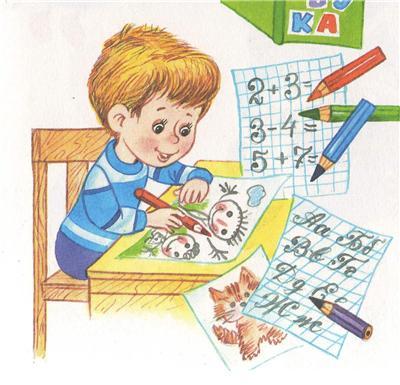 Памятка для родителей по подготовке домашних заданий-Выполняйте домашние задания вместе с ребенком, а не вместо него. Постарайтесь убедить ребенка в том, что добросовестное выполнение уроков значительно облегчает выполнение классных заданий, что дома можно выяснить все то, о чем он не смог спросить в школе и без стеснения потренироваться в том, что пока не получается.-Выполняйте с ребенком только то, что задано в школе. Не стоит перегружать школьника дополнительными заданиями. Помните, что ребенок находится в школе 4-5 часов, а затем его рабочий день продолжается, когда он продолжает делать уроки дома. Жизнь ребенка не должна состоять только из школьных заданий.-Работайте спокойно, без нервотрёпки, упреков, порицаний. - Постарайтесь каждый раз найти, за что можно похвалить ребенка. При неудаче повторяйте задания, давая аналогичные.-Никогда не начинайте с трудных заданий, усложняйте задания постепенно. В ходе занятий очень важно подкреплять каждый правильный шаг ребенка, так как уверенность в правильном выполнении помогает.-Усложняйте задания только тогда, когда успешно выполнены предыдущие. Не спешите получить результат, успех придет, если ребенок будет уверен в себе.-Если необходимо внести коррективы по ходу работы, делайте это немедленно, так как ребенок может “заучить” ошибку. Но избегайте слов “ты делаешь не так”, “это неправильно”.-Для того, чтобы ваша работа с ребенком была более эффективной, она должна быть систематической, но непродолжительной. Кроме того, необходимо, чтобы эта работа не была нудной, дополнительной, тяжелой нагрузкой, цель которой ребенок не знает и не понимает.                   Общие рекомендации к самоподготовке:выполнять домашнюю работу нужно начинать в точно установленное время; прежде чем начать заниматься, проверь готовность рабочего места; приступая к работе, сосредоточься, подумай, с чего начнешь; старайся все затруднения разрешить самостоятельно; о задании узнай в дневнике или по закладкам в учебнике; забыл правило, постарайся вспомнить, проверь себя по учебнику; начинай самоподготовку в определенном порядке, например: русский язык, математика, чтение.Письменные задания:внимательно прочитай задание; повтори по учебнику, выучи определения, правила, связанные с выполнением данной работы; после выполнения письменного задания внимательно проверь написанное; ошибки исправляй аккуратно, в соответствии с рекомендациями учителя. Устные задания:посмотри, что задано, подумай, с чего начинать выполнять задание; прочитай задание по учебнику; выдели основные части, главные мысли текста; прочитай задание вторично, составь план прочитанного; расскажи по плану; повтори рассказ; следи за интонацией, темпом речи; не спеши, говори ясно, четко К решению задач:прочитай внимательно задание, если не понял содержания, прочитай еще раз, подумай; повтори условия задачи и ее вопросы; подумай, что известно из условия задачи, а что надо найти; подумай, что нужно узнать сначала, что потом, чтобы ответить на вопрос задачи; подумай, по какому плану будешь решать задачу; решай задачу; проверь ход решения, ответ.К выполнению заданий по русскому языку:внимательно прочитай задание; подумай, какими правилами можно воспользоваться при его выполнении; если не уверен, знаешь ли ты правило точно, найди его в учебнике и еще раз повтори; выполняя задание, сверяйся с правилами; проверь работу; если обнаружил ошибку, аккуратно исправь ее. К выполнению заданий по чтению:прочитай текст; если встретишь непонятные слова, выясни их смысл (у старших, в словаре); если в чтении текста были затруднения, прочитай его еще раз; прочитай весь текст, подумай над его содержанием, перескажи его.   Правила списывания:прочитай предложение, прочитай каждое слово по слогам так, как оно пишется; списывай, диктуя себе по слогам; проверь списанное: читай слово в тетради и это же слово в книге. 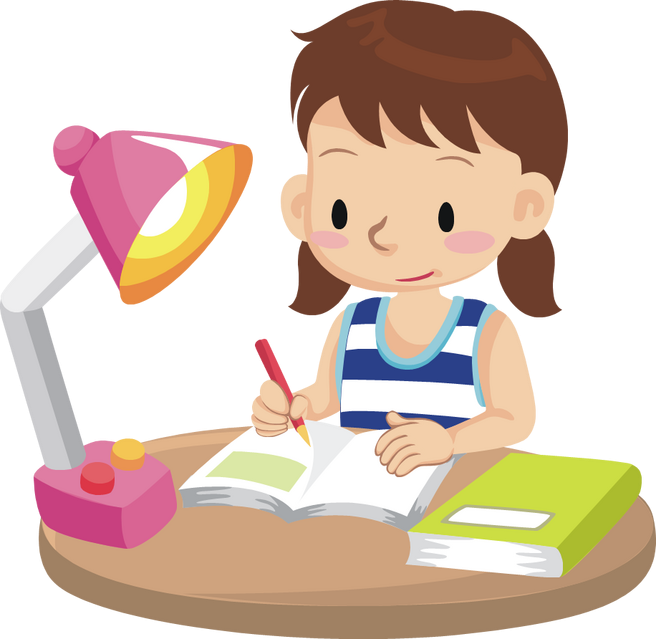 